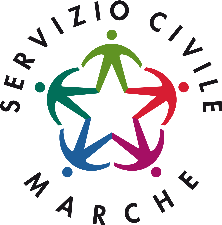 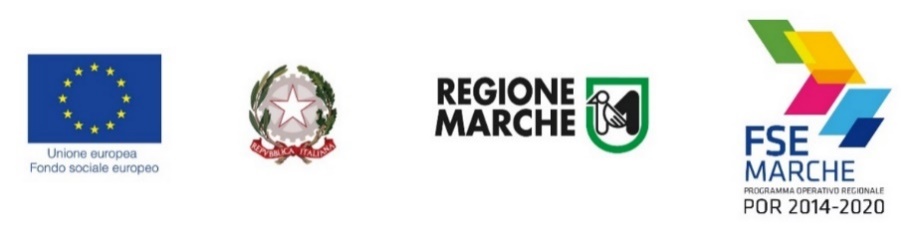 Alla Regione Marche
Servizio Politiche Sociali e Sport
Ufficio per il Servizio CivilePEC: regione.marche.serviziocivile@emarche.itOggetto: Bando SERVIZIO CIVILE REGIONALE – FSE 2018 – Comunicazione nuovo IBAN – Progetto “non3mo - PROTEZIONE CIVILE II” Si comunica il cambio IBAN del/i volontario/i come di seguito:
In allegato i moduli IBAN per accreditamento delle spettanze.
Per qualsiasi chiarimento è possibile contattare direttamente __________________________ (inserire Nominativo e recapito di un referente dell’Ente coprogettante), Ente coprogettante ______________________ (inserire Denominazione Ente coprogettante).Cordiali saluti.Firma del Responsabile/Referente
dell’ente coprogettanteCodice volontarioCognome e NomeIBAN